HoneyWell 1900系列添加后缀请打印到A4纸后使用扫描枪扫描需要功能的条码。技术支持：苏州凡卓文化科技有限公司 李源 13390869205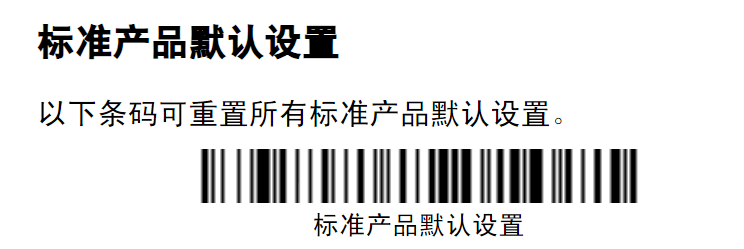 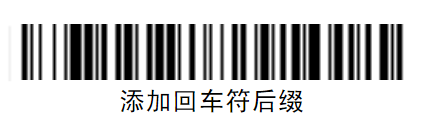 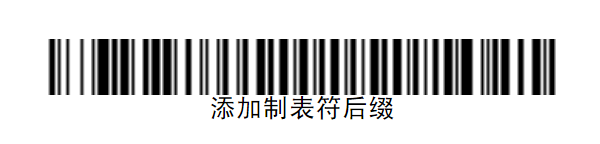 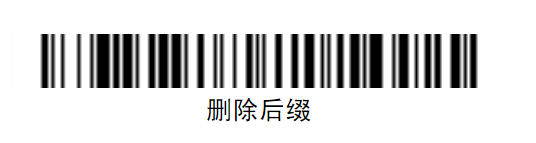 